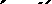 □ 
